La Guardia Nacional de Puerto Rico tiene la encomienda de proteger las vidas y propiedades en forma eficaz y rápida, preservar la paz, el orden y la seguridad a la ciudadanía en general en situaciones de emergencias provocadas por desastres naturales y disturbios civiles, y para servir como cuerpo de seguridad nacional del Ejército de los Estados Unidos.Directorio de GNPRAlgunos de los servicios ofrecidos por la agencia son los siguientes:Proteger las vidas y propiedades de los ciudadanos en forma rápida y eficaz; preservar la paz, el orden y la seguridad en el País durante situaciones de emergencias provocadas por desastres naturales y disturbios civiles; y servir como cuerpo de seguridad nacional del Ejército de los Estados Unidos. 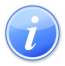 Descripción del Servicio 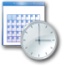 Lugar y Horario de Servicio 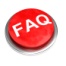 Preguntas Frecuentes